Randwick Netball Association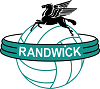              Sub Committee Nomination FormNO HANDWRITTEN FORMS WILL BE ACCEPTEDIf Nominating for more than one position please fill in a separate form for each position.Sub Committees Coaching                             Umpiring       Senior Grading                 Junior Grading                   Fundraising                 Senior Recording             Junior Recording               Canteen Please note: This form is to be filled out electronically and saved as a Word Document and returned to the email address at the bottom. The signature will be accepted as an electronic signature in accordance with legal principles                                                                          (typing name in the spaces provided below is sufficient)Club Secretary Contact DetailsAll details entered above will be verified, including the consent of the Nominee by the returning officer and/or the Association Secretary before being placed on any ballot papers.Please save document and send as an attachment to randwick.addforms@gmail.com before COB 5.30pm Monday 11 February 2019.Nominee’s NameDatePhone/MobileEmailClubNominated byPhone/MobileClub/Life MemberSeconded byPhone/MobileClub/Life MemberNominator’s SignatureDateSeconder’s SignatureDateNominees SignatureDateNameMobileOffice Use OnlyDate ReceivedMy Netball ID #Details Checked